РОССИЙСКАЯ ФЕДЕРАЦИЯ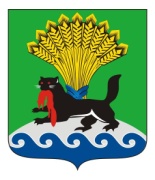 ИРКУТСКАЯ ОБЛАСТЬИРКУТСКОЕ РАЙОННОЕ МУНИЦИПАЛЬНОЕ ОБРАЗОВАНИЕАДМИНИСТРАЦИЯРАСПОРЯЖЕНИЕот «28» 12.  2016 г.					                                                  № 248Об утверждении предложения о присоединении к Территориальному отраслевому соглашению по регулированию социально-трудовых отношений в муниципальных образовательных организациях, находящихся в ведении Иркутского районного муниципального образования, на 2016 - 2019 годыВ целях регулирования социально-трудовых отношений в муниципальных образовательных организациях, находящихся в ведении Иркутского районного муниципального образования, руководствуясь ст. 48 Трудового кодекса Российской Федерации, Территориальным отраслевым соглашением по регулированию социально-трудовых отношений в муниципальных образовательных организациях, находящихся в ведении Иркутского районного муниципального образования, на 2016 - 2019 годы, статьями 39, 45, 54 Устава Иркутского районного муниципального образования:1. Утвердить предложение о присоединении к Территориальному отраслевому соглашению по регулированию социально-трудовых отношений в муниципальных образовательных организациях, находящихся в ведении Иркутского районного муниципального образования, на 2016 - 2019 годы (далее - Предложение) (прилагается).2. Отделу трудовых отношений Комитета по муниципальному финансовому контролю администрации Иркутского районного муниципального образования обеспечить опубликование Предложения в районной газете «Ангарские огни» и размещение его на официальном сайте Иркутского районного муниципального образования в информационно-телекоммуникационной сети «Интернет» по адресу www.irkraion.ru.3. Опубликовать настоящее распоряжение на официальном сайте Иркутского районного муниципального образования в информационно-телекоммуникационной сети «Интернет» по адресу www.irkraion.ru.4. Контроль исполнения настоящего распоряжения возложить на заместителя Мэра.Мэр											     Л.П. Фролов                                                              УТВЕРЖДЕНО:                                                                распоряжением администрации района                                                              от «28» 12. 2016 г.   № 248ПРЕДЛОЖЕНИЕо присоединении к Территориальному отраслевому соглашению по регулированию социально-трудовых отношений в муниципальных образовательных организациях, находящихся в ведении Иркутского районного муниципального образования, на 2016 - 2019 годыРуководствуясь статьей 48 Трудового кодекса Российской Федерации, администрация района предлагает работодателям образовательных организаций Иркутского района, учредителем которых является Иркутское районное муниципальное образование (далее - работодатели), не участвовавшим в заключении Территориального отраслевого соглашения по регулированию социально-трудовых отношений в муниципальных образовательных организациях, находящихся в ведении Иркутского районного муниципального образования, на 2016 - 2019 годы от 25.11.2016 (далее – Соглашение), присоединиться к нему.Соглашение зарегистрировано министерством труда и занятости Иркутской области 01.12.2016 № 317, опубликовано в районной газете «Ангарские огни» 23.12.2016 и размещено на официальном сайте Иркутского районного муниципального образования в информационно-телекоммуникационной сети «Интернет» по адресу www.irkraion.ru.Установить, что в случае, если работодателями в течение 30 календарных дней со дня официального опубликования настоящего предложения о присоединении к Соглашению в администрацию Иркутского районного муниципального образования не будет представлен мотивированный письменный отказ присоединиться к нему, то указанное Соглашение считается распространенным на этих работодателей со дня официального опубликования настоящего предложения и подлежит обязательному исполнению ими.Датой получения отказа присоединиться к Соглашению считается дата получения оригиналов документов администрацией Иркутского районного муниципального образования, доставленных лично либо с использованием средств связи и доставки, обеспечивающих фиксирование вручения документов адресату.К указанному отказу должны быть приложены протокол консультаций работодателя с выборным органом первичной профсоюзной организации, объединяющей работников данного работодателя, и мотивированное обоснование причин, послуживших отказом в присоединении к Соглашению.В случае отказа работодателя присоединиться к Соглашению, заместитель Мэра Иркутского районного муниципального образования имеет право пригласить представителей этого работодателя и представителей выборного органа первичной профсоюзной организации, объединяющей работников данного работодателя, для проведения консультаций с участием представителей сторон трехсторонней комиссии Иркутского районного муниципального образования по регулированию социально-трудовых отношений, участие в которых является обязательным.Адрес администрации Иркутского районного муниципального образования: 664001, г. Иркутск, ул. Рабочего Штаба, 17.Контактные телефоны: (3952) 718-002, 718-043, 718-055.Заместитель Мэра								      И.В. ЖукПОДГОТОВИЛ:ВИЗА СОГЛАСОВАНИЯ:Список рассылки:Заместитель Мэра – 1 экз.Комитет по муниц. финанс. контролю – 1 экз.Отдел по информационной политике – 1 экз.Комитет по социальной политике – 1 экз.Районный комитет профсоюза работников народного образования и науки РФ – 1 экз.Начальник отдела трудовых отношенийКомитета по муниципальному финансовому контролю «__»_________2016г.С.А. ГоршковаПервый заместитель Мэра«__»_____________2016г.Г.И. ПурЗаместитель Мэра - руководитель аппарата администрации«__»_________2016г.П.Н. НовосельцевЗаместителя Мэра«__»_________2016г.И.В. ЖукПредседатель Комитета по муниципальному финансовому контролю«__»____________2016г.М.И. БулатоваНачальник правового управления«__»_________2016г.В.Г. Слинкова